Záväzná prihláška na 16. Štjavnycký vjanočný jarmok 2019,ktoré sa uskutočnia v dňoch 13. - 14. decembra 2019 v Banskej Štiavnici v Kammerhofe								Mestský úrad Banská Štiavnica									Radničné námestie 1						             	969 24  Banská Štiavnica Predávajúci (vyznačiť x):  fyzická osoba a právnická osoba oprávnená na podnikanie podľa osobitných predpisov   fyzická osoba predávajúca vlastné umelecké a remeselné výrobky (tvorivá duševná činnosť, autorský zákon)  fyzická osoba predávajúca rastlinné a živočíšne výrobky z vlastnej pestovateľskej alebo chovateľskej činnosti  fyzická osoba predávajúca vlastné použité výrobky v primeranom množstve medzi sebouObchodné meno (podľa živnostenského alebo obchodného registra)/Meno a priezvisko:Miesto podnikania, sídlo/Adresa:IČO:		                                DIČ:                                                   Číslo DKP (registračná pokladnica):Rodné číslo  (pri FO)*:	                Tel.:				       E-mail:Predávaný sortiment/poskytnuté služby (vyznačiť x):   spotrebný a potravinový tovar (napr. cukrovinky, textil a pod.)  rýchle občerstvenie   vlastné (ľudovoumelecké, remeselné) výrobky a medovníky  burčiak a sudové vínoPožiadavky na predajné miesto: (uviesť aj začatý bežný meter dĺžky; pri stánkoch s občerstvením uviesť rozmery stánku a celkovú zabratú plochu v m² spolu s autom, autá môžu byť za stánkom len v prípade predaja rýchleho občerstvenia po dohode s organizátorom, záujemcovia označia požiadavku na elektrickú energiu – v prípade neuvedenia požiadavky nebude elektrika dodatočne poskytnutá ): 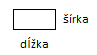  dĺžka stánku v m                     šírka stánku v m                             celková zabratá plocha v m2                                     požiadavky na elektrinu (označiť x + uviesť výkon, u občerstvenia ak je požiadavka na viacej prípojok, uviesť údaje pri každej prípojke)1. prípojka:   230V          400 V        Výkon (kW)2. prípojka:   230V          400 V        Výkon (kW)iné požiadavky (údaje)Aby bola moja prihláška organizátorom akceptovaná, prikladám k nej tieto prílohy (podľa relevantnosti): kópia oprávnenia na podnikanie podľa osobitných predpisov, ak je žiadateľom fyzická osoba a právnická osoba oprávnená na podnikanie podľa osobitných predpisov; žiadateľ na žiadosť obce predloží originál oprávnenia na podnikanie na nahliadnutie alebo si obec môže overiť existenciu oprávnenia na podnikanie elektronickým spôsobom v príslušnej evidencii podnikateľov, ak na tento účel obec sprístupní elektronickú službu verejnej správy; čestné vyhlásenie žiadateľa o tom, že všetky predávané výrobky pochádzajú z jeho vlastnej pestovateľskej alebo chovateľskej činnosti alebo ide o lesné plodiny, ak je žiadateľom fyzická osoba predávajúca rastlinné a živočíšne výrobky z vlastnej pestovateľskej alebo chovateľskej činnosti alebo lesné plodiny, (originál)čestné vyhlásenie žiadateľa o tom, že všetky ním predávané výrobky sú jeho vlastné použité výrobky a predáva ich v primeranom množstve, ak ide o žiadateľa fyzickú osobu predávajúcu vlastné použité výrobky v primeranom množstve medzi sebou, (originál)čestné vyhlásenie žiadateľa o tom, že výrobky sú originálom diela alebo jeho rozmnoženinou, ak ide o žiadateľa fyzickú osobu, ktorá je autorom predávaného výrobku, ktorý je originálom diela alebo jeho rozmnoženinou, (originál)doklad preukazujúci splnenie požiadaviek na predaj výrobkov a poskytovanie služieb podľa osobitných predpisov, ak ide o predaj výrobkov a poskytovanie služieb, na ktorý sa taký doklad vyžaduje, kópia strany označenej ako ZÁZNAMY DAŇOVÉHO ÚRADU z knihy elektronickej registračnej pokladnice alebo kópia potvrdenia daňového úradu o pridelení daňového kódu virtuálnej registračnej pokladnice žiadateľa, na ktorej je zaznamenané pridelenie daňového kódu elektronickej registračnej pokladnice, alebo originál  čestného vyhlásenia žiadateľa s uvedením ustanovení osobitného predpisu, že nie je povinný na predaj výrobkov a poskytovanie služieb používať elektronickú registračnú pokladnicu alebo virtuálnu registračnú pokladnicu,ak je žiadateľom fyzická osoba predávajúca rastlinné a živočíšne výrobky z vlastnej pestovateľskej alebo chovateľskej činnosti alebo lesné plodiny doklad, ktorým preukáže, že je vlastníkom pozemku, na ktorom uskutočňuje vlastnú pestovateľskú alebo chovateľskú činnosť, alebo je nájomcom takého pozemku alebo má obdobný právny vzťah k takému pozemku, ktorý ho oprávňuje na uskutočňovanie vlastnej pestovateľskej alebo chovateľskej činnosti na tomto pozemku (kópia),     Svojim podpisom potvrdzujem, že údaje uvedené v tejto prihláške sú správne. Som si vedomý (á) toho, že ak bez včasného udania dôvodu neobsadím organizátorom rezervované predajné miesto do 08:00 hod., nemám nárok na jeho neskoršie obsadenie.     Svojim podpisom zároveň potvrdzujem, že som sa oboznámil (a) s organizačnými pokynmi pre účastníkov predajných trhov, ktoré sú súčasťou prihlášky a súhlasím s nimi. V ......................................... dňa ..................................................................                   podpisInformácie týkajúce sa spracúvania a ochrany osobných údajov sú uvedené na stránke mestahttps://www.osobnyudaj.sk/informovanie/00320501/sk/zakladne-informacie_____________________________________________________________________________________________
-  Záväznú prihlášku je potrebné vyplniť čitateľne a doručiť na adresu: Slovenské banské múzeum, Kammerhofská 2, 969 01 Banská Štiavnica v termíne najneskôr do 28.11.2019. Prihlášky doručené po termíne a neúplné prihlášky (bez požadovaných náležitostí a príloh - prílohy musia byť čitateľné) - nebudú organizátorom akceptované! Jarmok trvá dva dni, t. j. piatok, sobota. PRÍLOHA č. 2Príloha podľa ustanovenia § 3 ods. 4 písm. b) zákona č. 178/1998 Z. z.Čestné vyhláseniek žiadosti o vydanie povolenia na predaj výrobkov a poskytovanie služieb na trhovom mieste Podpísaná/ý:  			.......................................................................................................trvale bytom (ulica, mesto): 	.......................................................................................................týmto čestne vyhlasujem, že všetky predávané výrobky, ktoré predávam na trhovom mieste, ....................................................................................................................................................... pochádzajú z mojej vlastnej pestovateľskej/chovateľskej činnosti. V ...................................... dňa ....................								...................................................								                  (podpis)PRÍLOHA č . 3Príloha podľa ustanovenia § 3 ods. 4 písm. c) zákona č. 178/1998 Z. z.Čestné vyhláseniek žiadosti o vydanie povolenia na predaj výrobkov a poskytovanie služieb na trhovom mieste Podpísaná/ý:  			.......................................................................................................   trvale bytom (ulica, mesto): 	.......................................................................................................týmto čestne vyhlasujem, že všetky mnou predávané výrobky sú moje vlastné použité výrobky predávané v primeranom množstve. V ...................................... dňa ....................								...................................................								                  (podpis)PRÍLOHA č. 4: Príloha podľa ustanovenia § 3 ods. 4 písm. d) zákona č. 178/1998 Z. z.Čestné vyhláseniek žiadosti o vydanie povolenia na predaj výrobkov a poskytovanie služieb na trhovom mieste Podpísaná/ý:  			.......................................................................................................trvale bytom (ulica, mesto): 	.......................................................................................................týmto čestne vyhlasujem, že všetky predávané výrobky, ktoré predávam na trhovom mieste, ...................................................................................... sú originálom diela / jeho  rozmnoženinou*. V ...................................... dňa ....................								...................................................							                                      (podpis)*nehodiace sa prečiarknitePRÍLOHA č. 5 :Príloha podľa ustanovenia § 3 ods. 5 písm. b) zákona č. 178/1998 Z. z. Čestné vyhláseniek žiadosti o vydanie povolenia na predaj výrobkov a poskytovanie služieb na trhovom mieste Podpísaný/a (meno a priezvisko):  ...............................................................................................trvale bytom: ............................................................................................................................... dátum narodenia:  ........................................................................................................................týmto čestne vyhlasujem, že pri predaji výrobkov a poskytovaní služieb nie som povinný používať elektronickú registračnú pokladnicu alebo virtuálnu registračnú pokladnicu v súlade so zákonom č. 289/2008 Z. z. o používaní elektronickej registračnej pokladnice a o zmene a doplnení zákona SNR č. 511/1992 Zb. o správe daní a poplatkov a o zmenách v sústave územných finančných orgánov v znení neskorších právnych predpisov, podľa jeho nasledovných ustanovení:     ust. § 1 ods. 2 – nie som podnikateľom podľa § 2 ods. 2 Obchodného zákonníka,    ust. § 2 písm. k) – nejde o službu uvedenú v Prílohe č. 1 zákona,   ust. § 3 ods. 2 písm. a) – povinnosť evidovať tržbu sa nevzťahuje na predaj tovaru uvedeného v Prílohe č. 2 zákona (napr. na predaj tovaru občanmi s ťažkým zdravotným postihnutím),    ust. § 3 ods. 2 písm. b) – povinnosť evidovať tržbu sa nevzťahuje na poskytované služby uvedené v Prílohe č. 2 zákona (napr. služby poskytované občanmi s ťažkým zdravotným postihnutím)V ............................ dňa .......................								.............................................									(podpis)rozpísať sortiment:     x